www.cinematma.weebly.commatma: Liczby rzeczywisteRozwinięcie dziesiętne liczby rzeczywistej AGRUPAIMIĘ I NAZWISKO1.Przedstaw liczbę w postaci ułamka zwykłego:1.Przedstaw liczbę w postaci ułamka zwykłego:1.Przedstaw liczbę w postaci ułamka zwykłego:Film do zad. 1 i 2: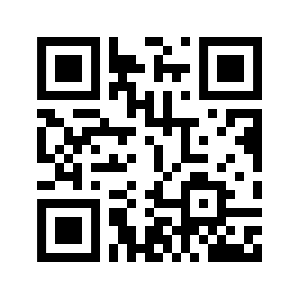 2. Przedstaw liczbę w postaci ułamka zwykłego:2,(13)2. Przedstaw liczbę w postaci ułamka zwykłego:2,(13)2. Przedstaw liczbę w postaci ułamka zwykłego:2,(13)Jaka cyfra znajduje się na dwunastym miejscu w rozwinięciu dziesiętnym liczby:Jaka cyfra znajduje się na dwunastym miejscu w rozwinięciu dziesiętnym liczby:Jaka cyfra znajduje się na dwunastym miejscu w rozwinięciu dziesiętnym liczby:Liczby rzeczywisteRozwinięcie dziesiętne liczby rzeczywistej BGRUPAIMIĘ I NAZWISKO1.Przedstaw liczbę w postaci ułamka zwykłego:1.Przedstaw liczbę w postaci ułamka zwykłego:1.Przedstaw liczbę w postaci ułamka zwykłego:Film do zad. 1 i 2:2.Przedstaw liczbę w postaci ułamka zwykłego:6,(37)2.Przedstaw liczbę w postaci ułamka zwykłego:6,(37)2.Przedstaw liczbę w postaci ułamka zwykłego:6,(37)Jaka cyfra znajduje się na dwunastym miejscu w rozwinięciu dziesiętnym liczby:Jaka cyfra znajduje się na dwunastym miejscu w rozwinięciu dziesiętnym liczby:Jaka cyfra znajduje się na dwunastym miejscu w rozwinięciu dziesiętnym liczby: